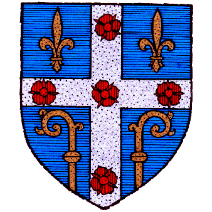   Concours         Maisons fleuries 2022Bulletin d’inscriptionCoupon à retourner avant le 30 juin  en MairieLe jury de présélection passera début juillet et retiendra les réalisations les plus réussies en fonction de différents critères. (recherche et créativité, diversité et choix des végétaux, harmonie...).Les décorations florales devant être visibles de la rue pour être prises en considération, votre présence n’est pas obligatoire.Règlement du concours disponible en Mairie et sur le site internet de la commune (www.saint-benoit-sur-loire.fr).Concours maisons fleuries 2022Nom : …………………………………………………………………………..….Prénom : ……………………………….…………………………………………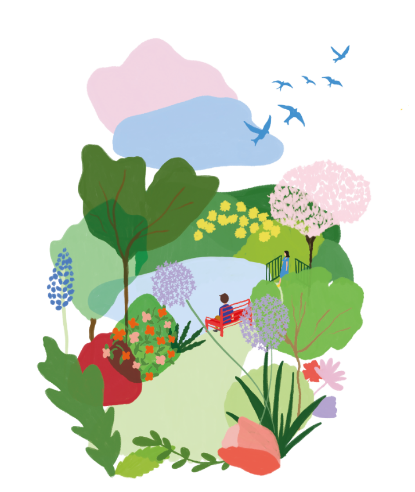 Adresse : ………………………………….……………………………………...Téléphone : ………………………………………………………………..……J’ai lu et j’accepte le règlement,signature